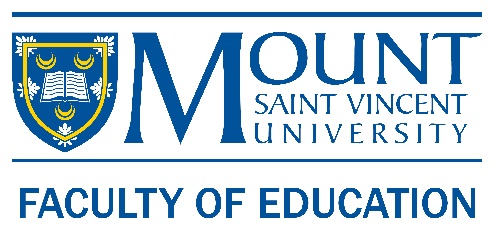 Preservice Teacher Professional Growth Plan ReviewYear 2 – WINTER 2021Preservice teachers review their professional growth plan in light of their practicum experience thus far to inform the associate teacher and the university advisor about the progress they have made and to discuss revisions to the initial goals if needed. I have discussed this review of my professional growth plan with:Associate teacher   		University advisor Submitted by the university advisor on Date: ___Signature: ________Please return no later than April 2nd BEdPracticum@msvu.ca. Reports sent electronically, via email attachment, are standardly considered, for our purposes, to be an acceptable alternate to one with a handwritten signature. Preservice Teacher Name:Practicum School:University Advisor Name:Associate Teacher Name:Grade Level/Courses:Goal 1 (Knowledge of Content):  teachers have knowledge of the content area that they teach, including academic vocabulary, major concepts, processes of inquiry, misconceptions, and controversies. Teachers use their knowledge and skill in content and pedagogy to provide high-quality teaching. Your Goal regarding Knowledge of Content: Goal 1 (Knowledge of Content):  teachers have knowledge of the content area that they teach, including academic vocabulary, major concepts, processes of inquiry, misconceptions, and controversies. Teachers use their knowledge and skill in content and pedagogy to provide high-quality teaching. Your Goal regarding Knowledge of Content: Goal 1 (Knowledge of Content):  teachers have knowledge of the content area that they teach, including academic vocabulary, major concepts, processes of inquiry, misconceptions, and controversies. Teachers use their knowledge and skill in content and pedagogy to provide high-quality teaching. Your Goal regarding Knowledge of Content: How does pursuing this goal support your teaching practice?How does pursuing this goal support student learning?How does pursuing this goal support student learning?Further actions needed to achieve this goal:Timelines and measure of success:Timelines and measure of success:Reflections on your progress:  Reflections on your progress:  Reflections on your progress:  Goal 2 (Knowledge of Students): teachers are knowledgeable about the needs of students, their developmental characteristics, and their cultural and socioeconomic contexts. Your Goal regarding Knowledge of Students: Goal 2 (Knowledge of Students): teachers are knowledgeable about the needs of students, their developmental characteristics, and their cultural and socioeconomic contexts. Your Goal regarding Knowledge of Students: Goal 2 (Knowledge of Students): teachers are knowledgeable about the needs of students, their developmental characteristics, and their cultural and socioeconomic contexts. Your Goal regarding Knowledge of Students: How does pursuing this goal support your teaching practice?How does pursuing this goal support student learning?How does pursuing this goal support student learning?Further actions needed to achieve this goal:Timelines and measure of success:Timelines and measure of success:Reflections on your progress:Reflections on your progress:Reflections on your progress:Goal 3 (Pedagogy): teachers have knowledge of the Nova Scotia Curriculum, including instructional resources, instructional strategies, assessment practices, integration of technology, Essential Graduation Competencies, and the progression of learning outcomes. They also know how to provide culturally-responsive teaching.Your Goal regarding Pedagogy: Goal 3 (Pedagogy): teachers have knowledge of the Nova Scotia Curriculum, including instructional resources, instructional strategies, assessment practices, integration of technology, Essential Graduation Competencies, and the progression of learning outcomes. They also know how to provide culturally-responsive teaching.Your Goal regarding Pedagogy: Goal 3 (Pedagogy): teachers have knowledge of the Nova Scotia Curriculum, including instructional resources, instructional strategies, assessment practices, integration of technology, Essential Graduation Competencies, and the progression of learning outcomes. They also know how to provide culturally-responsive teaching.Your Goal regarding Pedagogy: How does pursuing this goal support your teaching practice?How does pursuing this goal support your teaching practice?How does pursuing this goal support student learning?Further actions needed to achieve this goal:Further actions needed to achieve this goal:Timelines and measure of success:Reflections on your progress:Reflections on your progress:Reflections on your progress:Goal 4 (Classroom organisation): teachers create and maintain positive learning environments that are equitable, inclusive, and safe. Teachers follow the Provincial School Code of Conduct and other policies associated with student behaviour. Your Goal regarding Classroom Organisation: Goal 4 (Classroom organisation): teachers create and maintain positive learning environments that are equitable, inclusive, and safe. Teachers follow the Provincial School Code of Conduct and other policies associated with student behaviour. Your Goal regarding Classroom Organisation: Goal 4 (Classroom organisation): teachers create and maintain positive learning environments that are equitable, inclusive, and safe. Teachers follow the Provincial School Code of Conduct and other policies associated with student behaviour. Your Goal regarding Classroom Organisation: How does pursuing this goal support your teaching practice?How does pursuing this goal support your teaching practice?How does pursuing this goal support student learning?Further actions needed to achieve this goal:Further actions needed to achieve this goal:Timelines and measure of success:Reflections on your progress:Reflections on your progress:Reflections on your progress:Goal 5 (Professionalism): Teachers model professionalism characterized by integrity, honesty, trust, and respect. They demonstrate commitment to the best interest and well-being of students. They demonstrate professional conduct while completing a range of assigned duties in a variety of settings, including schools, communities, digital sites, and social media.Your own professional goal:Goal 5 (Professionalism): Teachers model professionalism characterized by integrity, honesty, trust, and respect. They demonstrate commitment to the best interest and well-being of students. They demonstrate professional conduct while completing a range of assigned duties in a variety of settings, including schools, communities, digital sites, and social media.Your own professional goal:Goal 5 (Professionalism): Teachers model professionalism characterized by integrity, honesty, trust, and respect. They demonstrate commitment to the best interest and well-being of students. They demonstrate professional conduct while completing a range of assigned duties in a variety of settings, including schools, communities, digital sites, and social media.Your own professional goal:How does pursuing this goal support your teaching practice?How does pursuing this goal support your teaching practice?How does pursuing this goal support student learning?Further actions needed to achieve this goal:Further actions needed to achieve this goal:Timelines and measure of success:Reflections on your progress:Reflections on your progress:Reflections on your progress: